.Pattern: AAA BB AA BB AAA BBBBIntro 16 Counts (start on the word Old)Part A:  32 CountsAS1: Rock forward, shuffle back, rock back, walk walk*Can do a full turn turning over right shoulderAS2: Quarter turn, crossing shuffle, hinge turn, shuffle forwardAS3: Rock forward, shuffling half turns, behind side cross*Turns can be modified to straight shuffles backAS4: Rock side, behind side cross, rock side, coaster stepB: 16 CountsBS1: Stomp, toe heel stomp, toe heel rock, half turn shuffleBS2: Press, press, shuffle back, coaster stepContact: linedancerconnie@gmail.comLast Update - 2nd Sept 2017Legends and Heroes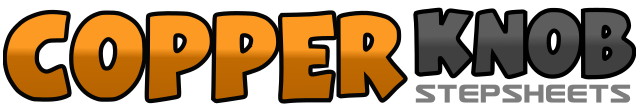 .......Count:48Wall:4Level:Phrased Intermediate.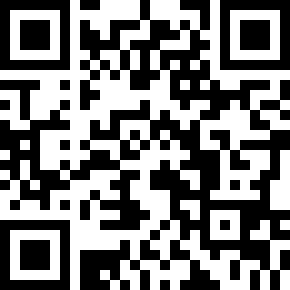 Choreographer:Jack Swanson & Aly Glasier - August 2017Jack Swanson & Aly Glasier - August 2017Jack Swanson & Aly Glasier - August 2017Jack Swanson & Aly Glasier - August 2017Jack Swanson & Aly Glasier - August 2017.Music:Something Just Like This - The Chainsmokers & ColdplaySomething Just Like This - The Chainsmokers & ColdplaySomething Just Like This - The Chainsmokers & ColdplaySomething Just Like This - The Chainsmokers & ColdplaySomething Just Like This - The Chainsmokers & Coldplay........1-2Rock forward on right and recover on left3&4Shuffle back right left right5 -6Rock back on left and recover on right7-8Walk forward two steps left right1-2Step forward on left, pivot ¼ turn right shifting weight to right (3:00)3&4Crossing shuffle left right left5-6Step back on right as you ¼ turn left, step to left with left as you ¼ turn left again (9:00)7&8Shuffle forward right left right1-2Rock forward on left and recover3&4Shuffle half turn left (left right left) (3:00)5&6Shuffle half turn left (right left right)  (9:00)7&8Step left behind right, step right to right side, cross left over right.1-2Rock to the right and recover on left3&4Step right behind left, step left to left side, cross right over left5-6Rock to the left and recover on right7&8Left coaster step1Stomp with right foot2&3Touch left toe next to right, touch left heel next to right, stomp in place with left foot4&Touch right toe next to left, touch right heel next to left5-6Rock forward with right and recover on left7&8Shuffle half turn right (3:00)1-2&Press forward left and return weight to right, ball step onto left foot3-4Press forward right and return weight to left5 & 6Shuffle back right, left, right7&8Left coaster step